“Análisis de la razonabilidad del  rubro inventario-costo de venta de una entidad dedicada a la compra y venta de arroz en el cantón Samborondón al 31 de diciembre del Autores:Jhosephline Laura Bengüechea GómezVíctor Olmedo Jarama GarcíaInstituto de Ciencias MatemáticasEscuela Superior Politécnica del Litoral (ESPOL)Campus Gustavo Galindo, Kilometro 30.5 vía PerimetralApartado 09-015863. Guayaquil, EcuadorCoautor:Roberto MerchánUniversidad de Especialidades Espíritu SantoIngeniero Comercialjbenguec@espol.edu.ecvjarama@espol.edu.ecroberto.merchan@ec.pwc.comResumenEl presente trabajo muestra la auditoría financiera realizada a una empresa agrícola dedicada a la compra y venta de arroz en el cantón Samborondón durante el periodo comprendido entre 1 de enero del 2008 al 31 Diciembre del mismo año. El rubro Inventario-costo de venta  es la cuenta del análisis y sobre la cual recae el estudio de este trabajo, el mismo que consta de un completo análisis sobre la actividad del negocio en cuanto a la compra  y venta de arroz en sus diferentes presentaciones. Para poder determinar la veracidad de nuestro trabajo de auditoría nos hemos centrado en analizar los procedimientos, controles y políticas internas que maneja la empresa basados esencialmente en las normas ecuatorianas de auditoría, normas ecuatorianas de contabilidad y leyes que competen al sector agrícola dentro del país. Adicionalmente a lo expuesto al rubro en mención  se le  realizaron pruebas de auditoría que ayudaron a encontrar hallazgos relevantes dentro del estudio. El presente consta de 4 capítulos. El primer capítulo hace referencia al marco teórico, donde se resumen conceptos generales sobre auditoría financiera, el control interno con su respectivo análisis COSO, las  normas ecuatorianas de auditoría aplicadas al giro del negocio y la norma ecuatoriana de contabilidad referente al Tratamiento del Inventario. El segundo capítulo se detalle la determinación del enfoque de auditoría, en donde se hace una breve descripción del conocimiento del negocio, para poder medir el desempeño financiero de la empresa se realizo una análisis de los principales índices financieros, concluido esto se detalla las principales políticas contables relacionadas con la actividad del negocio así como la aplicación de técnicas estadísticas para el respectivo muestreo de auditoría. Él capítulo 3 trata sobre la aplicación de controles de auditoría para la cuenta de estudio “Inventario Costo de Venta”, la aplicación de estos controles nos ayudara a encontrar posibles hallazgos y poder verificar si están cumpliendo los respectivos controle. En el capítulo 4 se detallan la conclusiones y recomendaciones, en donde se dice las irregularidades que están sucediendo en la empresa y que se observaron durante el proceso de la auditoria a mas de sugerir los respectivos correctivos que debe tomar gerencia para el buen desarrollo financiero de la empresa.Palabras Claves: Auditoría Financiera, Coso, Control Interno y sus componentes, Plan de Auditoria, Norma ecuatorianas de Contabilidad, Normas Ecuatorianas de Auditoria, Estados Financieros, Libro Mayor, Inventario.AbstractThe present work shows the financial audit made an agricultural company dedicated to the purchase and sale of rice in the Samborondón corner during the period between 1 of 31 January of the 2008 to December of he himself year. The red Inventory-cost of sale is the account of the analysis and on which it falls the study of this work, he himself that consists of a complete analysis on the activity of the business as far as the purchase and sale of rice in its different presentations. In order to be able to determine the veracity of our work of audit we have been centered in analyzing the procedures, controls and internal policies that the company handles essentially based on the Ecuadorian norms of audit, Ecuadorian norms of accounting and laws that are incumbent on to the agricultural sector within the country. Additionally to the exposed thing to the heading in mention audit tests were made to him that helped to find excellent findings within the study. The present consists of 4 chapters. The first chapter makes reference to the theoretical frame, where summary general concepts on financial audit, the internal control with its respective analysis COSO, the Ecuadorian norms of audit applied to the turn of the business and the Ecuadorian norm of accounting referring to the Treatment of the Inventory. The second chapter details the determination of the audit approach, in where a brief description becomes of the knowledge of the business, to be able to measure the financial performance of the company I am made an analysis of the main financial indices, concluded this details the main countable policies related to the activity of the business as well as the application of statistical techniques for the respective sampling of audit. He chapter 3 deals with on the application about controls about audit for the account about study “Inventory Cost Sale”, the application of these controls helped to find possible findings us and power to verify if they are fulfilling the respective ones controls. In chapter 4 to the conclusions and recommendations are detailed, in where it says the irregularities that are happening in the company and which they were observed during the process of the audit but suggesting respective the corrective ones which it must take management for the good financial development from the company.  Key words: Financial audit, Enclosure for bullfighting, Internal Control and its components, Ecuadorian Plan of Audit, Norm of Accounting, Ecuadorian Norms of Audit, Financial statements, Greater Book, Inventory.1. IntroducciónEcuador es un país donde la base de su dieta está en el arroz, el consumo por habitante, según el INEC, es de 6 kilos en la costa o zona baja (nivel del mar) y de  3.2 kilos en la sierra o zona alta (2700 metros promedio). Lo que da un total de 57.500 toneladas mensuales de arroz pilado.En la sierra por un fenómeno de altura el agua hierve a +/-  por lo que la cocción  toma el doble del tiempo, y el arroz por el mayor contacto con el agua sale pegajoso. Por este motivo el consumidor andino, solicita un producto que tenga un buen comportamiento en la cocción y por tal motivo la producción de arroz precocido durante su proceso, el almidón sufre una modificación que hace que en el producto cocido los granos permanezcan separados sin pegarse, siendo de esta forma un producto más apetecido por los consumidores.Por tal motivo el análisis a este tipo de empresas es de suma importancia ya que siendo una entidad dedicada a la compra y venta  de un alimento tan consumido, tendrá mucha influencia en el mercado por la gran demanda que tiene por parte de los consumidores.El principal objetivo de este análisis financiero es verificar la razonabilidad del rubro Inventario-Costo de venta durante un periodo de un año, el mismo que será comparado con periodos anteriores para poder determinar las variaciones que puedan existir, y así mismo la realización de investigaciones, políticas, análisis de control y procedimientos establecidos que ayuden a identificar posibles riesgos materiales que puedan influir en los estados financieros para tomas de decisiones futuras2.  Marco teórico2.1. Concepto auditoría financieraEs aquella que emite un dictamen u opinión profesional en relación con los estados financieros de una unidad económica en una fecha determinada y sobre el resultado de las operaciones y los cambios en la posición financiera cubiertos por el examen, la condición indispensable que esta opinión sea expresada por una persona autorizada y que se acoja a todas las normas y leyes correspondientes.2.2. Componente del control internoEl marco integrado de control que plantea el informe COSO consta de cinco componentes interrelacionados, derivados del estilo de la dirección, e integrados al proceso de gestión:Ambiente de control Evaluación de riesgos Actividades de control Información y comunicación Supervisión2.3. NEC 11 Tratamiento de inventarioEl objetivo de esta Norma es prescribir o señalar el tratamiento contable para inventarios bajo el sistema de costo histórico. Un tema primordial en la contabilidad de inventarios es la cantidad de costo que ha de ser reconocida como un activo y mantenida en los registros hasta que los ingresos relacionados sean reconocidos. Esta Norma proporciona guías prácticas sobre la determinación del costo y su subsecuente reconocimiento como un gasto, incluyendo cualquier disminución a su valor neto de realización.3. Conocimiento del negocio3.1. Información generalXYZ S.A. es una empresa dedicada a la compra y venta de arroz viejo y parbolizado, variedades de arroz diferentes a otras producciones en cuanto a su cocción y calidad, siendo una empresa pionera en esta actividad. Su mercado principal está dirigido a la zona andina, en donde recaen sus productos en sus diferentes presentaciones. La empresa fue fundada en el año de 1996,  inicio sus operaciones en el mismo año. En el año 2003 se traslado al actual lugar, situado en el Kilómetro 12.5 de la vía La Puntilla a Samborondón, en un terreno de su propiedad de 20.000 metros cuadrados, de los cuales 8000 son rellenados y lo demás están disponibles para futuras ampliaciones. 3.2. Principales operaciones	Los principales productos que comercializa la empresa son: Arroz Parboiled y Arroz viejo.	De estas dos presentaciones de arroz cada una cuenta con su subproducto es decir derivados del producto principal y son los siguientes:Subproductos ParboiledPolvilloArrocillo fino ParboiledArrocillo grueso parboiled	Subproductos  ViejoPolvillo Arrocillo fino viejoArrocillo grueso viejo	La diferencia entre el Viejo y el Parboiled está en el proceso de producción, el Viejo requiere de una materia prima en excelente calidad (arroz cáscara) y demora más tiempo en su preparación, mientras que el Parboiled su proceso puede soportar un arroz cáscara no tan bueno,  esto no quiere decir que baja la calidad del producto, pero la diferencia principal entre uno y otro radica principalmente  en el color y aroma que tienen al instante de la cocción.3.2.1. Ventas. El análisis de ventas nos permitirá observar el comportamiento de este rubro durante el año 2008. El siguiente diagrama de barra muestra los ingresos de las ventas por mes.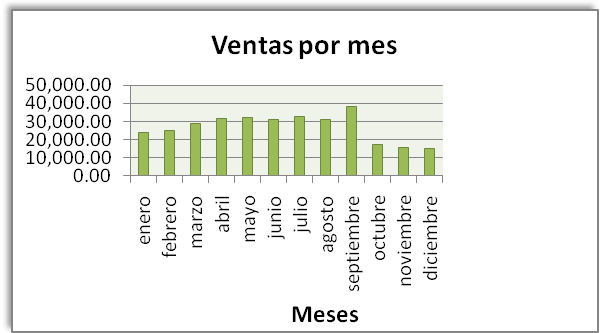 Grafico 1. Ventas mensuales 2008Tabla 1. Ventas mensuales 2008Como podemos observar el mes que mas venta obtuvo fue septiembre el cual obtuvo $ 38,564.12, representando el 11.93% de las ventas anuales.En el año 2008 la empresa realizó ventas por $ 323,305.9, lo cual nos indica que en promedio vendió $ 26,942.16 mensuales. La empresa obtuvo mayores ingresos en los meses Julio y septiembre, siendo el mes con menores ventas el de diciembre alcanzando a penas $ 15,188.79.3.2.2. Control Interno. Se puede establecer que la empresa carece de un real control interno en cada uno de sus procesos y los esfuerzos que realiza gerencia no son los suficientes para evitar el riesgo de fraude en los activos que posee la empresa, para solucionar tales debilidades se deben implementar políticas, procedimientos y evaluar constantemente el desempeño de cada uno de los trabajadores.3.2.3. Plan de auditoría3.2.3.1. Enfoque de auditoriaA través de la información proporcionada realizamos un análisis, el cual nos permitió entender las particularidades del negocio. Se procederá a realizar pruebas sustantivas, debido a que existen algunos controles establecidos por la gerencia para el rubro Inventario – Costo de venta.Para la elaboración de las pruebas de auditoría se comprobó y evaluó cada situación relacionada con el proceso de Inventario – Costo de Venta en función a las pruebas sustantivas las cuales nos permitió identificar posibles riesgos materiales.3.2.3.2. Alcance de la auditoriaEl alcance de esta auditoría está enfocada a analizar el rubro Inventario Costo de Venta durante el periodo comprendido entre el 1 de enero del 2008 al 31 de Diciembre del mismo año.3.2.3.3. Objetivo general de la auditoriaEl objetivo de la realización de este trabajo de auditoría es probar la razonabilidad de los estados financieros del rubro Inventario Costo de Venta  presentado por la empresa XYZ S.A. de conformidad con las normas y leyes vigentes en el país.3.2.4. Procedimientos de Auditoria3.2.4.1. Rubro: Inventario – Costo de ventaVerificar el correcto registro de este rubro en base a los procedimientos y principios de contabilidad generalmente aceptados.Constatar el control en cuanto al inventario físico de los productos.Corroborar que los saldos de los inventarios que presenta la empresa son los correctosVerificar si existe un encargado de la supervisión y salvaguarda del inventario de bodega.Determinar el correcto tratamiento del inventario y aplicar controles en cuanto a la perecidad del producto.Verificar la razonabilidad del costo de venta comparado con los presentados en los estados financieros.3.2.4.2. Evaluar los métodos utilizados para calcular el costo del inventario y la correcta valoración del inventario.Tomar una muestra de las partidas con valores más significativos.Solicitar el kárdex contable al 31 de diciembre del 2008Solicitar mayores generales y auxiliares del costo de venta al 31 de diciembre del 2008Verificar la adecuada valoración de inventarioComprobar la adecuada contabilización del costo de venta.3.2.4.3. Revisión de saldos de existencias de inventarios al 31 de diciembre del 2008Se solicito mayores auxiliares de compras de productos y subproductos de enero a marzo del 2008Se solicito mayores auxiliares de ventas de productos y subproductos de enero a marzo del 2008Se verificó el saldo contable al 31 de diciembre del 2008 partiendo de los saldos iniciales al 31 de diciembre del 2007.3.2.4.4. Evaluación y verificación de la correcta presentación del inventario y costo de ventas e los estados financierosEvaluar la presentación y revelación del inventario – Costo de venta en los estados financieros de acuerdo con las normas ecuatorianas de contabilidad.Realizar una prueba analítica por diferencia de inventario en el cual evaluamos el los saldos de las compras del año, y tomamos el saldo de la toma física de inventario como saldo final.Procedemos a realizar la prueba del costo de venta con los datos del punto anterior.6. Conclusiones y recomendaciones6.1. ConclusionesUna vez aplicado  todos los procedimientos de auditoría al rubro INVENTARIO-COSTO DE VENTA de la empresa XYZ S.A. hemos llegado a las siguientes conclusiones:El inventario del arroz y todos sus subproductos junto con su respectivo costo de venta han sido registrados de forma correcta y se presentan de forma íntegra, exacta y existente.A pesar de que no existe un responsable directo de la administración de la bodega esta se lleva de forma correcta, lo cual se pudo constatar con el inventario físico realizado.Las compras que realiza la empresa están correctamente registradas y se presentan de forma integras, existentes y exactas, pero cabe señalar que mediante un análisis a las compras efectuadas el mes de abril se pudo determinar que existe cierto grado de concentración con uno de sus cuatro proveedores. La empresa no cuenta con procedimientos ante devoluciones y obsolescencia del producto.Terminado el estudio al rubro Inventario Costo de Venta y constatando la integridad de datos solicitados a la empresa se puede determinar que los saldos son presentados de manera razonable al 31 de Diciembre del 2008.6.2. Recomendaciones6.2.1. Gerente generalDesignar de manera inmediata un encargado de la administración y control de la bodega, para que verifique que las actualizaciones del kárdex se las esté realizando de acuerdo al movimiento del Inventario.6.2.2. ContadoraEstablecer un procedimiento para el tratamiento de devoluciones y obsolescencia del producto.Que las transacciones y movimientos contables sean registradas en el momento que suceden.6.2.3. Jefe de ventasQue establezca un procedimiento que  ayuden a determinar la capacidad de pago de los clientes mediante una clasificación de la cartera.Tener mayor control al instante de efectuar las operaciones aritméticas en las respectivas facturas de ventas.6.2.4. Jefe de comprasBuscar en el mercado nuevos proveedores ya que la lista de proveedores es muy pequeña.El Jefe del Departamento de Compra.- Cauchos Industriales debería realizar  cotizaciones para seleccionar a varios proveedores que puedan proporcionar la materia prima.7. Referencias[1] International Accounting Standard Committee, Original en inglés: International Accounting Standard, NEC No.11: Ingresos, Adopción y Adaptación: Federación Nacional de Contadores del Ecuador, Base legal: Registros Oficiales No: 270 del 06-09-99. y 273 del 09-09-99, Resoluciones:  FNCE-01-09-92  y FNCE-07-08-99 (Federación Nacional de Contadores), JB-99-152 (Superintendencia de Bancos), 99-1-3-3   (Superintendencia de Compañías), 140-27-08-99 (Servicio de Rentas Internas), Primera Edición : En Recurso Informático 1999/2000, (1-9)[2] El auditor interno http: www.iaia.org.ar/elauditorinterno[3] Tesis de grado de la auditoria financiera al rubro ingresos cuentas por cobrar de Malena Maridueña del año 2008[4] International Accounting Standard Committee, Original en inglés: International Accounting Standard, NEA No. 7: Planificación, Adopción y Adaptación: Federación Nacional de Contadores del Ecuador, Base legal: Registro Oficial No: 270 del 06-09-99. y 273 del 09-09-99, Resolución Interinstitucional :   SB-SC-SRI-01200820082008MesesFrecuencia PorcentualVentasEnero7.44%24,055.31Febrero7.73%24,995.00Marzo8.90%28,766.53Abril9.82%31,744.30Mayo9.97%32,225.70Junio9.63%31,145.40Julio10.16%32,852.60Agosto9.64%31,163.05Septiembre11.93%38,564.12Octubre5.31%17,183.40Noviembre4.77%15,421.70Diciembre4.70%15,188.79Total100.00%323,305.90